Unit 2 Customer informationIn this unit you willgive information to customerstalk about hotel facilities and servicestell customers where facilities are.▀  StarterLook at the pictures. What facilities and services does this hotel offer?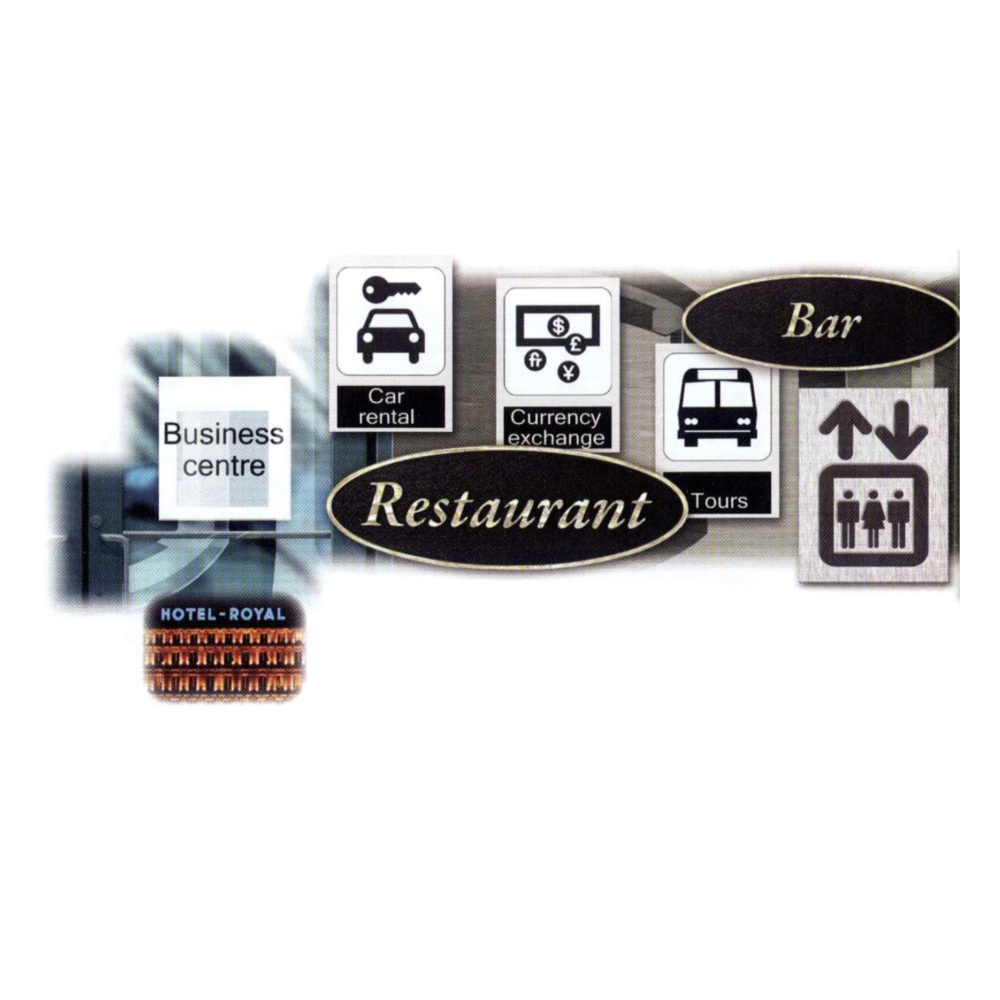 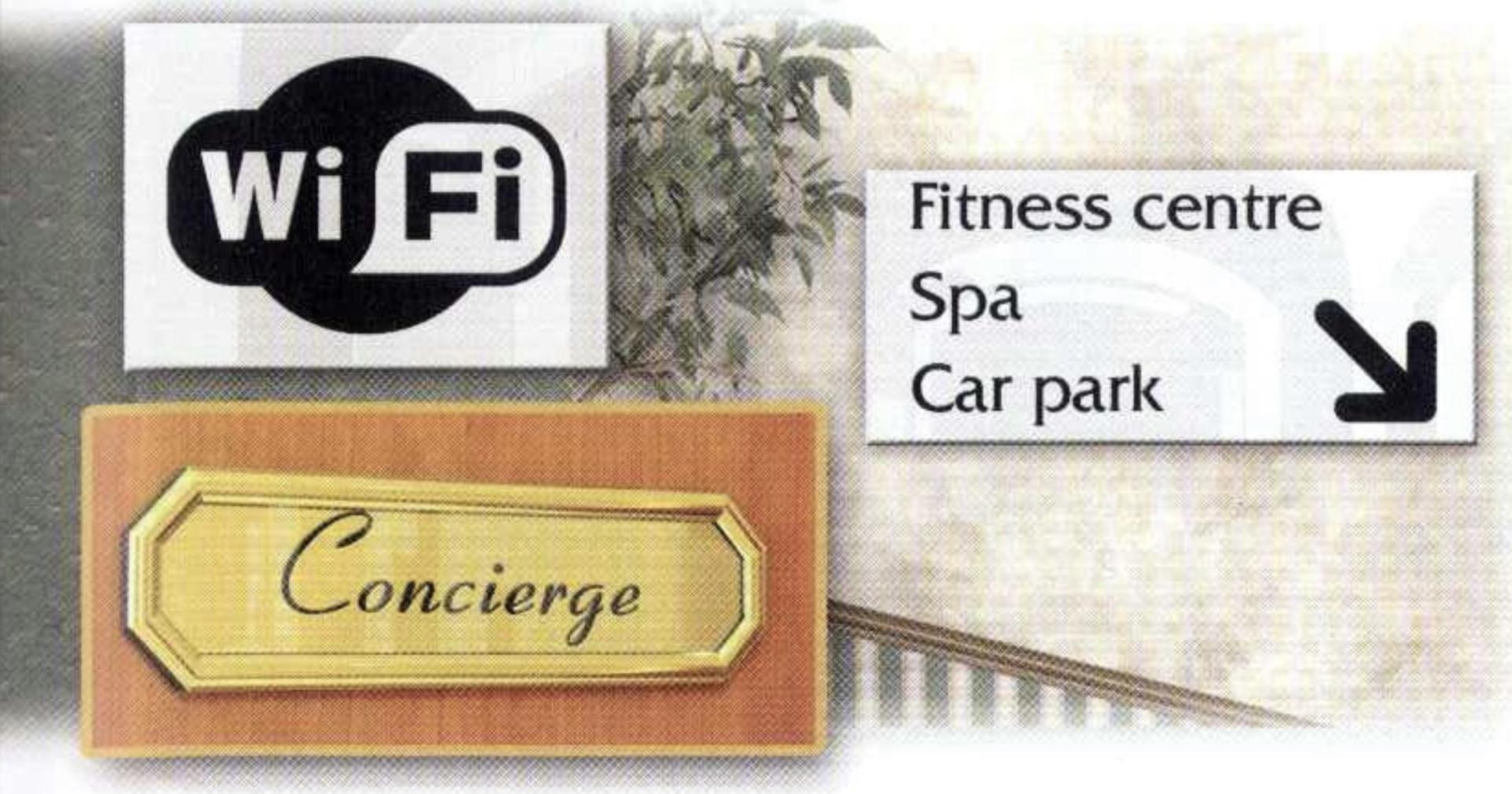 ▀  Listening Giving information🎧 2.1 Listen and tick (✔) the facilities and services that you hear.1 ☐ airport transfer			5 ☐ car park2 ☐ fitness centre			6 ☐ car rental desk3 ☐ hotel restaurant			7 ☐ restaurant recommendation4 ☐ business centre			8 ☐ Internet access🎧 2.1 Listen again and complete the sentences.1 How …………………. from the airport to the Grand Marina?2 There’s a shuttle bus ………….. the airport direct …………….. the hotel.3 Where does it ………………….. ?4 And ……………………… does it take?5 Great. Um … …………………….. business services?6 It’s …………………… ground floor, opposite reception.7 I’d like to ……………… a car for a few days.8 Just …………… the …………………………… desk, next to reception …Work with a partner. Look at the hotel information. Take turns to ask and answer about these things.● get from airport?		● hire a car?● how long?			● fitness centre?● charge for bus?		● restaurants near hotel?▀  Language study▀  Listening Services and facilities🎧 2.2 Listen to the hotel presentation and complete the list of services and facilities. Then listen again and check.▀  near city …………….¹				▀  …………….⁹ desk▀  near ……………..² mail				▀  lifts▀  near ……………………….³ attractions		▀  wheelchair …………….¹⁰▀  ……………...⁴ front desk				▀  air conditioning▀  express …………….⁵ 				▀  …………………….¹¹ Internet access▀  airport ……………………⁶				▀  …….…………….¹² movies▀  free ……………..⁷					▀  …………….¹³ tub and shower▀  business centre					▀  …………….¹⁴ gym and sauna▀  …………….⁸ exchange▀  car rental deskMatch the items in 1 to these categories.1   hotel service: ………………………………………………….2   room facility: ………………………………………………….3   location: ……………………………………………………….4   hotel facility: …………………………………………………..Work with a partner. Think of five more services and facilities available in a 5-star hotel.Hotel NathaleFREE AIRPORT TRANSFER — 50 minutes — shuttle bus direct to hotel — outside Terminal 1, in front of taxi of taxi rankOther servicesCAR RENTAL DESK — opposite receptionFITNESS CENTRE — ground floor, next to swimming poolRECOMMENDED RESTAURANTS: Fargo’s, Italian — opposite hotel / Comptoir, French — Rue des Bains  ！Expressions to learnThere’s a shuttle bus from … direct to …The bus stop is just outside the … , opposite theWe offer a free airport transfer to all our guests.It’s on the ground floor, opposite …It’s open 24 hours.We’ll arrange that for you.Can you recommend a restaurant near the hotel?I can recommend Gino’s … It’s very good.  ！New words to usebusiness centre                    hire                           shuttle buscar rental                             main                          taxi rankclient                                   on site                        tourist attractiondirect                                   roof terrace                transferfacilities                              separate                      wheelchair accessgift shop                              service» Glossary page 102  ！Language checkIs there?/Are there?, There’s/There are, There isn't/ There aren’tRemember to use the correct form of be.ExamplesIs there a transfer from the airport?Yes, there’s a free bus. / No, there isn't a bus to the hotel.Are there ground floor rooms? Yes, there are. / No, there aren’t.» Language review page 861 Work with a partner. Look at the pictures on pages 6 and 7 again. Take turns to ask and answer about these things.1  a car rental service                                   6  business services2  a swimming pool                                     7  gift shops3  lifts                                                           8  ahair salon4  parking spaces                                          9  translation services5  Internet access                                         10  information about tours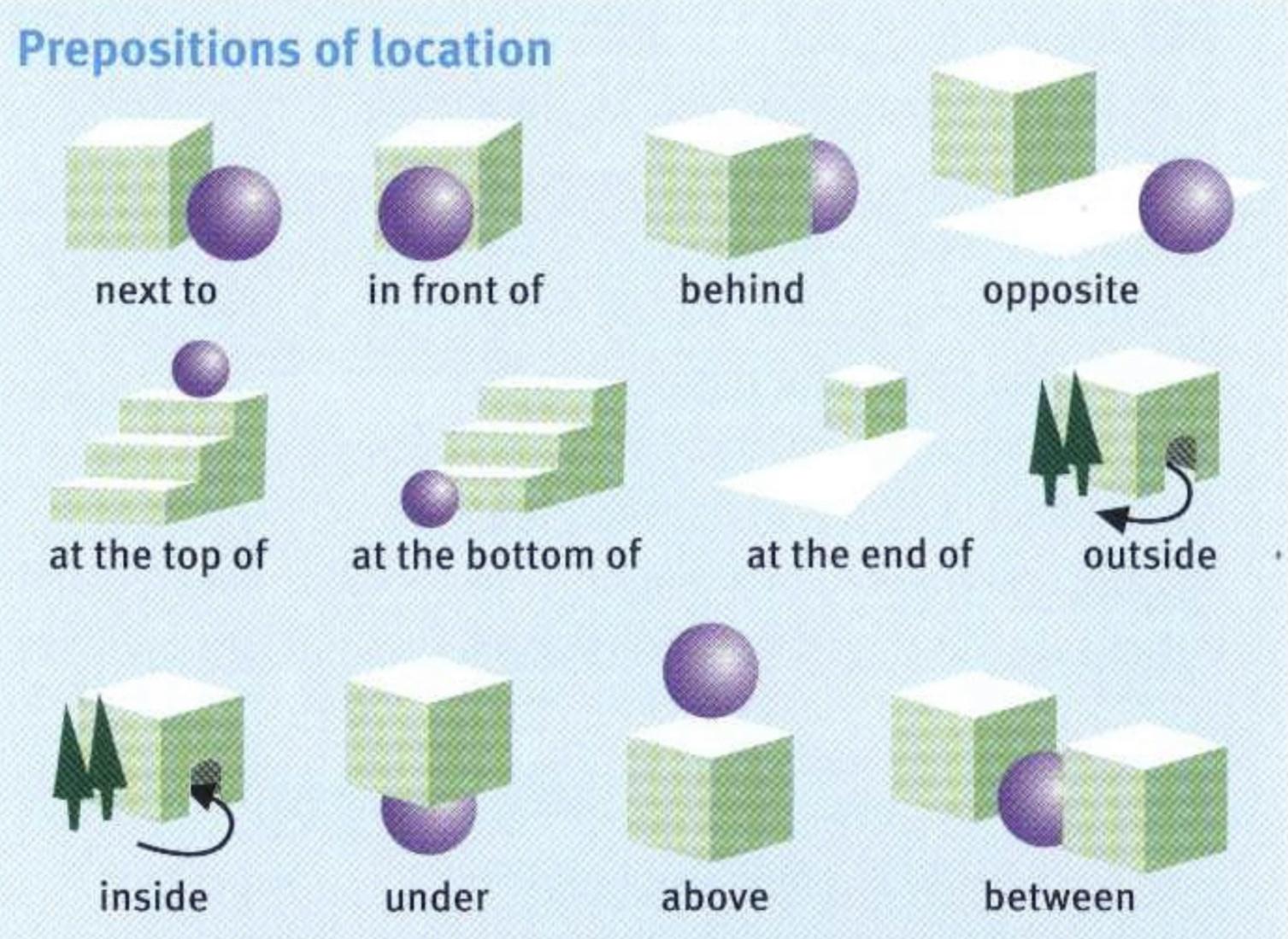 2 Look at the pictures and complete the sentences. Use the correct preposition from the list above.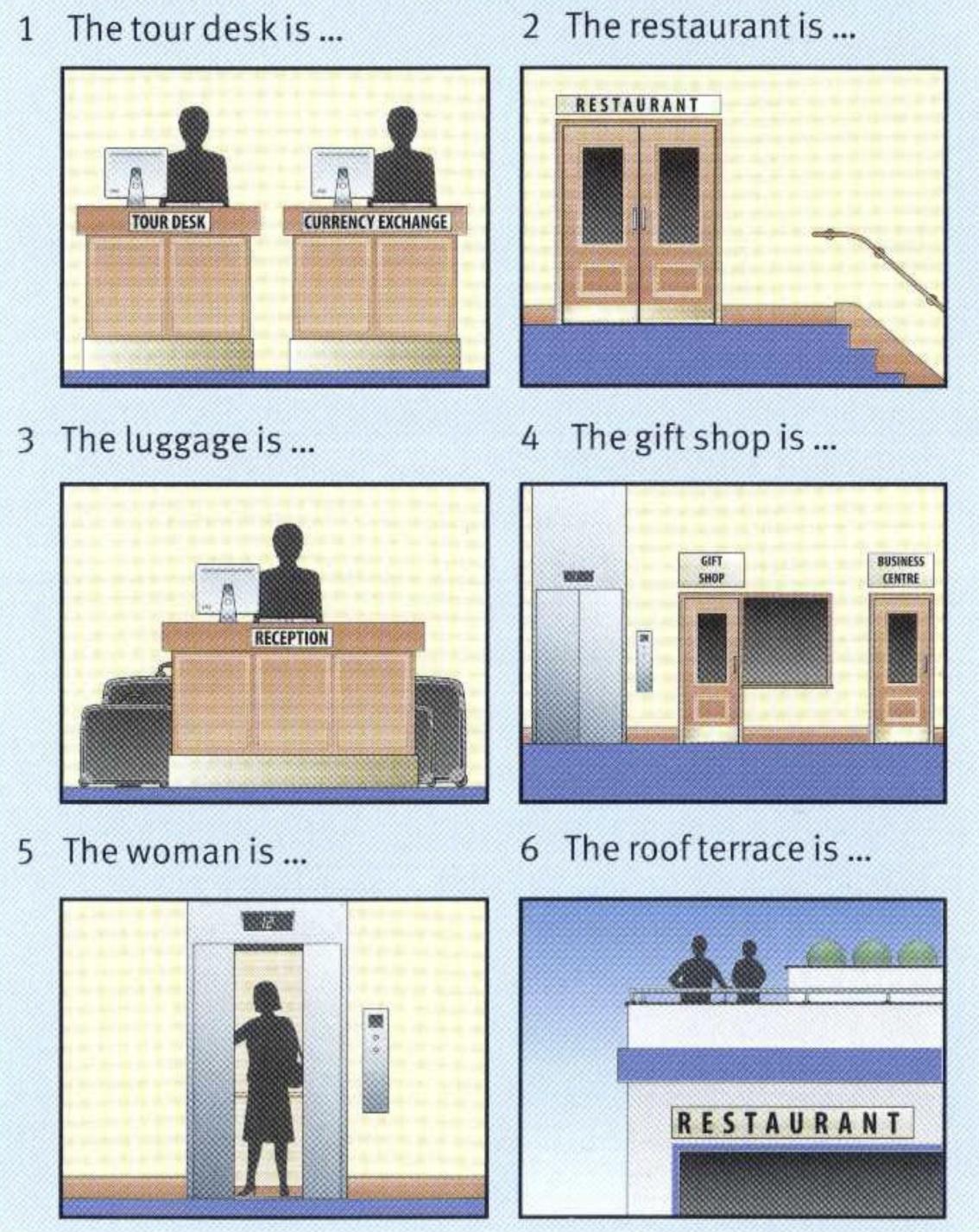 ActivityYou’ve been asked to give a presentation about your hotel to a company interested in using the hotel for its clients.Think of a hotel that you know, find out information about a hotel on the Internet, or use the information on page 60. Prepare a short presentation (60 words +) to give to the class using these headings.ExampleLOCATION: The Plaza Hotel is in the city centre near the main shopping streets ang important tourist attractions.GENERAL FACILITIES: There are 140 ensuite rooms with two restaurants and a terrace bar …ROOM FACILITIES: All the rooms have air conditioning with minibars, safe deposit boxes, pay-per-view TV …SERVICES: There is a 24-hour business centre and there are gift shops in the the main reception area …